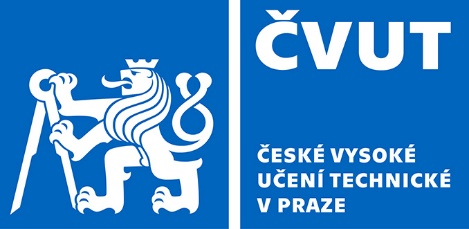 SPRÁVA ÚČELOVÝCH ZAŘÍZENÍVaníčkova 315/7160 17 Praha 6RÁMCOVÁ SMLOUVA O DÍLO č. smlouvy 912200179uzavřená podle § 1746 odst. 2 zákona č. 89/2012 Sb., občanský zákoník, ve znění pozdějších předpisů (dále jen „občanský zákoník“)(dále jen „smlouva“)Smluvní strany:České vysoké učení technické v PrazeSídlo: Jugoslávských partyzánů 1580/3, 160 00 Praha 6IČ: 68407700DIČ: CZ68407700Součást: Správa účelových zařízení ČVUTAdresa: Vaníčkova 315/7, 160 17 Praha 6Bankovní spojení: 27-4082120257/0100Zastoupený: xxxxxxxxxxxx, ředitelem Správy účelových zařízení ČVUTVe věcech technických je oprávněn jednat: xxxxxxxxxxx technik(dále jen „Objednatel")aSIMMAX s.r.o.Sídlo: Nademlejnská 600/1, Praha 9 198 00Zastoupen: xxxxxxxx - jednatelkou, tel. xxxxxxxxxxxxIČ: 06009611DIČ: CZ06009611Bankovní spojení: RB – 77449922/2200Zapsaná v obchodním rejstříku u městského soudu v Praze, oddíl C, vložka 27450Kontaktní osoba ve věcech technických: xxxxxxxxxxxxxxxKontaktní osoba ve věci fakturace: xxxxxxxxxxxxxxx(dále jen „zhotovitel“)Předmět smlouvyObjednatel se zhotovitelem uzavírají tuto Rámcovou smlouvu o dílo (dále jen „smlouva“) na základě nabídky zhotovitele ze dne 5. 12. 2022 podané v rámci veřejné zakázky malého rozsahu s názvem „Malířské a natěračské práce v objektech SÚZ ČVUT“.Zhotovitel se zavazuje na základě jednotlivých dílčích akceptací cenových nabídek (dále jen „CN“) provést pro objednatele na svůj náklad a nebezpečí dílo, spočívající v poskytování malířských, natěračských a souvisejících zednických, stěhovacích a úklidových prací v objektech ve správě Správy účelových zařízení ČVUT v Praze (dále jen „dílo“) a to za podmínek stanovených v této smlouvě.Objednatel se pak zavazuje provedené a dokončené dílo, příp. jednotlivá díla dle podmínek této smlouvy převzít a zaplatit cenu za jejich zhotovení. Věcný rozsah a cenu předmětu smlouvy stanovuje příloha č. 1 - Výkaz výměr a příloha č. 2 - Seznam objektů míst plnění. DíloZhotovitel se zavazuje realizovat předmět díla na základě jednotlivých dílčích akceptací CN.Objednatel odešle zhotoviteli výzvu k provedení díla (dále jen „výzva“) včetně uvedení místa plnění (název objektu, stručná identifikace místa plnění) a předpokládaného rozsahu díla (objednatelem spočtená míra a plocha v m a m2). Objednatel výzvu odešle elektronicky na emailovou adresu určené kontaktní osoby, uvedené na titulní straně této smlouvy, oprávněné jednat za zhotovitele ve věcech technických (dále jen „oprávněná osoba zhotovitele“),Zhotovitel na základě této výzvy zpracuje pro objednatele CN na provedení díla s uvedením: rozsahu prací (zhotovitelem spočtená míra a plocha v m a m2 po přeměření, výpis položek k dílu a ocenění položek dle Výkazu výměr) a termínu dokončení prací od obdržení akceptace CN. CN odešle zhotovitel objednateli elektronicky na emailovou adresu určené kontaktní osoby, uvedenou na titulní straně této smlouvy, oprávněné jednat za objednatele ve věcech technických (dále jen „oprávněná osoba objednatele“) a to nejpozději do 3 pracovních dní ode dne odeslání výzvy objednatelem.CN musí být provedena v souladu s položkami a ve formátu Výkazu výměr (pro dané dílo vyplněná pole Výkazu výměr s příslušnými položkami plánovaných prací). Pokud objednatel s cenovou nabídkou nesouhlasí, kontaktuje oprávněnou osobu zhotovitele k dohodnutí dalšího postupu a úpravě nabídky. Pokud objednatel s cenovou nabídkou souhlasí, rozhodne o akceptaci CN a jejím odeslání oprávněné osobě zhotovitele k provedení díla. Zhotovitel je povinen zahájit dílo dle akceptované CN do 3 pracovních dní od odeslání akceptace CN objednatelem. Zhotovitel oznámí předpokládaný termín zahájení díla oprávněné osobě objednatele min. 2 pracovní dny před jeho započetím.  CN je podkladem k předání díla a k fakturaci.Zhotovitel nemá na akceptace CN nárok, je výlučně na objednateli, dojde-li k výzvě zhotovitele a následně po schválení cenové nabídky k akceptaci CN na realizaci díla dle tohoto odstavce a jejím odeslání oprávněné osobě zhotovitele.V případě, že zhotovitel v průběhu realizace díla zjistí skutečnosti, kvůli kterým nebude možno dodržet vystavenou CN (rozsah prací bude větší věcně/časově), je zhotovitel povinen kontaktovat oprávněnou osobu objednatele, se kterou bude konzultován další postup provádění díla. Po odsouhlasení postupu oběma smluvními stranami provede zhotovitel vyčíslení provedení nezbytných prací nad rámec původní CN, vytvoří CN na tyto práce (vše v rozsahu položek dle Výkazu výměr) a zašle ji nejpozději do 2 pracovních dní oprávněné osobě objednatele. Objednatel na tuto CN odešle oprávněné osobě zhotovitele akceptaci CN v nejbližším termínu. CN k dílu budou podkladem k předání díla a k fakturaci.Pokud zhotovitel postupem prací zjistí, že není třeba provedení takového rozsahu díla, který je uveden v CN pro konkrétní dílo, informuje o tom oprávněnou osobu objednatele, upraví původní CN (číslo CN zůstává stejné) a zašle ji oprávněné osobě objednatele. Upravená CN pak bude podkladem pro předání díla a k fakturaci.Pokud v průběhu provádění díla na straně objednatele vyvstanou okolnosti, které neumožní dokončit celé dílo dle CN (nelze provést část díla), objednatel o těchto skutečnostech informuje oprávněnou osobu zhotovitele a ten upraví původní CN na nový rozsah prací (číslo CN zůstává stejné). Upravená CN pak bude podkladem pro předání díla a k fakturaci.Doba trvání smlouvy a místa plněníTato Smlouva se uzavírá na dobu určitou od 1. 1. 2023 do 31. 12. 2024 v délce trvání 24 měsíců od nabytí účinnosti této smlouvy, nebo do dosažení finančního limitu uvedeného v čl. IV. odst. 3. této smlouvy a to podle toho, která skutečnost nastane dříve.Místem plnění jsou objednatelem určené prostory v objektech ČVUT. Objekty jsou uvedeny v příloze č. 2, která je nedílnou součástí smlouvy.Cena díla a platební podmínkyJednotkové ceny prací provedených řádně a včas podle této smlouvy jsou stanovené dohodou smluvních stran dle zákona č. 526/1990 Sb., o cenách, ve znění pozdějších předpisů a jsou uvedeny v příloze č. 1 této Smlouvy. Ceny uvedené v příloze č. 1 smlouvy jsou sjednány smluvními stranami jako ceny pevné a zahrnují veškeré náklady zhotovitele, včetně nákladů na dopravu do místa plnění. Tyto ceny jsou platné po celou dobu trvání smluvního vztahu. Obě smluvní strany berou podpisem této smlouvy na vědomí, že celková maximální cena za veškerá plnění vyplývající z této smlouvy činí:Cena díla bez DPH	2 997 000,00 Kč DPH (21 %)		   629 370,00 KčCena díla včetně DPH	3 626 370,00 KčK cenám uvedeným v této smlouvě bude účtována příslušná sazba DPH v souladu se zákonem č. 235/2004 Sb., o dani z přidané hodnoty, ve znění pozdějších předpisů (dále jen „zákon o DPH“). Zhotovitel bere na vědomí, že pokud předmět plnění nebo jeho část podléhá režimu přenesení daňové povinnosti, tak na faktuře musí být uvedeno, že daň odvede zákazník a daňový režim se řídí podle ustanovení zákona o DPH. Splatnost daňového dokladu (faktury) se stanoví na 30 kalendářních dnů ode dne doručení faktury za jednotlivé dílčí dílo objednateli.Zhotovitel není oprávněn vystavit fakturu dříve, než dojde k protokolárnímu předání a převzetí díla bez výhrad, tj. i bez drobných vad a nedodělků, odsouhlasenému oběma smluvními stranami.Cenu za provedení jednotlivého dílčího díla uhradí objednatel formou bezhotovostního převodu na účet zhotovitele uvedený v záhlaví smlouvy. Faktura musí obsahovat veškeré náležitosti daňového dokladu předepsané příslušnými právními předpisy, zejména § 29 zákona č. 235/2004 Sb., o dani z přidané hodnoty, ve znění pozdějších předpisů, a dále musí faktura obsahovat informace povinně uváděné na obchodních listinách dle § 435 občanského zákoníku. Přílohou faktury bude protokol o předání a převzetí díla „bez výhrad“ podepsaný oběma smluvními stranami. Nebude-li faktura splňovat zákonem nebo smlouvou stanovené náležitosti (včetně příloh), nebo bude-li mít jiné závady v obsahu, je objednatel oprávněn ji ve lhůtě její splatnosti zhotoviteli vrátit a zhotovitel je povinen vystavit fakturu novou – opravenou či doplněnou. V případě vrácení faktury objednatelem dle předchozí věty neplatí původní lhůta splatnosti, ale lhůta splatnosti běží znovu ode dne doručení nově vystavené faktury.Objednatel výslovně upozorňuje zhotovitele, že na faktuře je třeba vyznačit číslo smlouvy, jinak bude faktura vrácena zpět. Objednatel neposkytne zhotoviteli zálohy.Platba se považuje za splněnou dnem odepsání z účtu objednatele ve prospěch účtu zhotovitele.Smluvní strany si ujednaly, že skutečná cena za dílo sjednaná touto smlouvou nebude ovlivněna jakýmkoliv kolísáním cen, včetně inflace, kurzových změn a výší minimální mzdy.Zhotovitel přebírá podle § 1765 občanského zákoníku riziko změny okolností, zejména v souvislosti s cenou za poskytnuté plnění a  požadavky na poskytování jednotlivých plnění.Práva a povinnosti smluvních stranZhotovitel je povinen se před započetím díla seznámit s místy plnění a to prostřednictvím oprávněné osoby objednatele nebo odpovědného pracovníka za objekt popř. jeho zástupce. Objednatel po nabytí účinnosti smlouvy předá zhotoviteli seznam odpovědných pracovníků za jednotlivé objekty včetně kontaktů na tyto pracovníky.Zhotovitel je oprávněn po dobu provádění díla podle této smlouvy a po dobu odstraňování vad vstupovat na místa plnění nebo jejich příslušnou část a to po dohodě s oprávněnou osobou objednatele. Objednatel je povinen místa plnění zpřístupnit zhotoviteli.Zhotovitel je oprávněn používat místa plnění, pouze k účelům provádění díla podle této smlouvy. Porušení této povinnosti bude považováno za podstatné porušení povinností zhotovitele podle této smlouvy.Zhotovitel je povinen v případě provádění jakýchkoliv prací zasahujících do provozu v místech plnění respektovat činnosti ostatních smluvních partnerů objednatele poskytujících zde smluvní plnění, činnosti objednatele samotného, jeho klientů a zákazníků a je povinen své činnosti s těmito osobami v maximální možné míře koordinovat.Zhotovitel je povinen vyklidit místo plnění, a to dnem předání dokončeného jednotlivého dílčího díla bez výhrad objednateli popř. dnem ukončení smlouvy.Zhotovitel je povinen při provádění díla podle této smlouvy komunikovat a koordinovat svoji činnost s objednatelem prostřednictvím oprávněné osoby objednatele, nebo s objednatelem určeným zástupcem/zástupci.Zhotovitel je oprávněn provádět dílo na několika místech plnění současně.Zhotovitel je povinen na žádost objednatele předložit vzorek materiálů, se kterými bude dílo provedeno. Zhotovitel je povinen dodržet dohodnutý typ a odstín (v případě tónovaných barev) nátěrových hmot k provedení díla dle dohody s objednatelem.Zhotovitel je povinen dodržovat na pracovišti objednatele pořádek, průběžně odstraňovat na své náklady odpady (likvidace dle platné legislativy) vzniklé v souvislosti s jeho činností a provádět průběžný úklid pracovišť. Závěrečný úklid k předání místa plnění provede zhotovitel do „čistého stavu“ (po předání možno ihned užívat).Zhotovitel je povinen neprodleně informovat objednatele o všech skutečnostech, které mohou mít vliv na provádění díla řádně a včas.Objednatel je oprávněn zastavit činnost zhotovitele v případě, kdy zjistí, že dílo není prováděno v souladu s touto smlouvou a z ní vyplývajícími dohodami.Ustanovení k provádění dílaZhotovitel bere na vědomí, že práce budou probíhat v termínech a na místech plnění dle potřeby objednatele. Dále bere na vědomí, že většina požadovaných prací bude prováděna v měsících červenec, srpen a září. Zhotovitel potvrzuje, že se v plném rozsahu seznámil s rozsahem a povahou díla, že jsou mu známy veškeré technické, kvalitativní a jiné podmínky nezbytné k zhotovení díla a že disponuje takovými kapacitami a odbornými znalostmi, které jsou ke zhotovení díla dle požadavku objednatele nezbytné.Veškeré materiály a výrobky použité při zhotovování díla musí odpovídat technickým normám a právním předpisům účinným v ČR. Zhotovitel je povinen zdržet se při realizaci díla podle této smlouvy použití materiálů, výrobků nebo technologií o kterých je na základě právních předpisů a norem známo, že jsou zdraví škodlivé, nebo poškozují životní prostředí.Smluvní strany souhlasně prohlašují, že si budou vzájemně poskytovat potřebnou součinnost s cílem bezproblémového provedení díla v souladu s podmínkami uvedenými v této smlouvě a jejím účelem.Zhotovitel zajistí Technické listy, Bezpečnostní listy a Prohlášení o shodě k použitým nátěrovým hmotám a materiálům, které na vyžádání předloží objednateli.Zhotovitel prohlašuje, že realizací této smlouvy nejsou dotčena žádná práva jiných osob. Zhotovitel odpovídá za případné porušení těchto práv jiných osob.Při realizaci smlouvy vystupuje zhotovitel jako samostatný právní subjekt vůči orgánům státní správy a odpovídá za dodržování všech obecně závazných právních předpisů v oblasti požární ochrany (zákon č. 133/1985 Sb., o požární ochraně v platném znění a vyhláška č. 246/2001 Sb., o požární prevenci v platném znění), bezpečnosti práce a ochrany majetku a to zejména vzhledem k charakteru prováděných prací a místu plnění.Zhotovitel odpovídá za škody vzniklé v souvislosti s jeho činností, a to od okamžiku zahájení prací až do předání díla bez výhrad dle této smlouvy. Takto vzniklé škody je povinen zhotovitel objednateli popř. třetí osobě uhradit. Zhotovitel je povinen v průběhu provádění prací či v případě jejich pozastavení vždy realizovat taková opatření, která zabrání případnému zranění osob či poškození majetku objednatele, nebo třetí osoby.Zhotovitel se zavazuje řešit případné vady a reklamace na svůj náklad.Zhotovitel se zavazuje provést dílo dle této smlouvy v řádné kvalitě, v požadovaném termínu a rozsahu tak, aby dílo mělo všechny potřebné vlastnosti a náležitosti dle smlouvy.Odevzdání a převzetí dílaZhotovitel je povinen předmět jednotlivých dílčích děl na základě akceptace CN provést a dokončit bez výhrad (tj. předat objednateli bez vad a nedodělků) nejpozději do termínu uvedeného v CN popř. jinak dohodnutého s oprávněnou osobou objednatele. Zhotovitel oznámí před plánovaným termínem dokončení jednotlivého dílčího díla objednateli datum, kdy bude toto dílo dokončeno, nejpozději však do data uvedeného v CN v souladu s odst. 1 tohoto článku a kdy bude dílo připraveno k prohlídce a k předání za účasti smluvních stran. Zhotovitel s objednatelem dohodnou termín prohlídky k předání díla.Zhotovitel je povinen vyhotovit po ukončení realizace jednotlivého dílčího díla předávací protokol. K předávacímu protokolu přiloží zhotovitel CN k předávanému dílu. Předávací protokol musí být odsouhlasen oprávněnou osobou objednatele nebo jeho zástupcem a bude přílohou faktury – daňového dokladu. Podpisem předávacího protokolu bez výhrad je realizace díla ukončena a určena k fakturaci. Předávací protokol bude vystaven ve dvou vyhotoveních, kdy každá ze smluvních stran obdrží jedno vyhotovení.Po provedené prohlídce k předání místa plnění, které se zúčastní oprávněné osoby za objednatele a zhotovitele, bude jednotlivé dílčí dílo na základě akceptace CN převzato objednatelem:bez výhrad - převzetím bez výhrad se rozumí převzetí díla bez vad a nedodělků;s výhradou - dílo vykazuje vady a nedodělky tzn., že dílo není převzato, soupis vad a nedodělků bude zaznamenán do předávacího protokolu s tím, že lhůtu pro jejich odstranění stanoví objednatel po dohodě se zhotovitelem a bude zapsána do protokolu s podpisem zástupců smluvních stran. Lhůta pro odstranění vad a nedodělků činí však nejvýše 3 pracovní dny od jejich zaznamenání do předávacího protokolu. Po odstranění vad a nedodělků bude protokol doplněn o vyjádření „bez výhrad“ s datem převzetí a podepsán zástupci stran.Zhotovitel je povinen nejpozději při předání díla – bez výhrad, resp. jednotlivých děl vrátit objednateli jednotlivá místa plnění, nebo jeho části v bezvadném stavu, uklizené, způsobilé k obvyklému užívání, odstranit z nich veškerý svůj majetek, nářadí, materiál, odpad vzniklý v souvislosti s prováděním prací a opustit je. Stejně tak je povinen zhotovitel postupovat i při ukončení smlouvy.Záruka za jakost, vady dílaZhotovitel dává objednateli na jednotlivé dílčí dílo samostatnou záruku za jakost ve smyslu § 2619 ve spojení s § 2113 a násl. občanského zákoníku, a to se záruční dobou v délce trvání 24 měsíců počítanou ode dne převzetí jednotlivého dílčího díla objednatelem dle čl. VII. této smlouvy.Smluvní strany se dohodly, že objednatel je oprávněn oznamovat vady jednotlivých dílčích děl písemně elektronickou poštou nebo telefonicky oprávněné osobě zhotovitele. Oznámení vad je možné vůči zhotoviteli učinit rovněž písemně na adresu sídla zhotovitele.Zhotovitel je povinen odstranit vady díla ve lhůtě stanovené po dohodě s objednatelem, nejpozději však do 7 pracovních dní od jejich oznámení zhotoviteli dle odst. 2 tohoto článku.Sankční ujednáníZa prodlení zhotovitele se zasláním CN, zahájením a předáním díla (jednotlivého dílčího díla), předáním místa plnění objednateli, odstraněním vad a nedodělků díla ve lhůtách dle této smlouvy je objednatel oprávněn a zhotovitel povinen zaplatit objednateli smluvní pokutu ve výši 1.000 Kč za každý, byť započatý den prodlení a za každý jednotlivý případ porušení smluvní povinnosti.Za porušení povinnosti uvedené v čl. X je objednatel oprávněn a zhotovitel povinen uhradit objednateli smluvní pokutu ve výši 20 000,- Kč za každý započatý měsíc, kdy nemá zhotovitel uzavřeno požadované pojištění.V případě porušení jiné smluvní povinnosti je objednatel oprávněn požadovat po zaplacení a zhotovitel povinen uhradit objednateli smluvní pokutu ve výši 500,-Kč za každý, byť započatý den prodlení a za každý jednotlivý případ porušení smluvní povinnosti.Smluvní pokuty je objednatel oprávněn započíst ve smyslu ust. § 1982 a násl. občanského zákoníku proti pohledávce zhotovitele na úhradu ceny dle této smlouvy.V případě, že objednatel bude v prodlení se zaplacením faktury zhotovitele, zaplatí zhotoviteli úrok z prodlení ve výši 0,01% z fakturované částky za každý i započatý den prodlení.Uplatněním smluvní pokuty není jakkoliv dotčeno právo na náhradu škody nebo právo na odstoupení od smlouvy.Smluvní pokuty sjednané touto smlouvou, hradí povinná strana nezávisle na tom, zda a v jaké výši vznikne druhé straně v této souvislosti škoda, kterou lze vymáhat samostatně.PojištěníZhotovitel se zavazuje mít po celou dobu účinnosti této smlouvy sjednánu platnou a účinnou pojistnou smlouvu, která bude pokrývat pojištění zhotovitele pro případ způsobení škody objednateli, nebo třetí osobě s limitem pojistného plnění ve výši minimálně 1.000.000,-Kč (slovy: jeden milion korun českých). Zhotovitel se zavazuje předložit objednateli kopii aktuální pojistné smlouvy kdykoli na základě výzvy objednatele.Odstoupení od smlouvyOd této smlouvy lze odstoupit pouze v případech stanovených občanským zákoníkem, nebo touto smlouvou. Objednatel je oprávněn odstoupit od této smlouvy v případě, že zhotovitel poruší tuto smlouvu podstatným způsobem. Za podstatné porušení této smlouvy s možností okamžitého odstoupení se považuje zejména: opakované, tj. více než dvakrát, prodlení zhotovitele s termínem zaslání CN  dle této smlouvy;opakované, tj. více než dvakrát, prodlení zhotovitele s termínem zahájení či ukončení prací dle této smlouvy;opakované, tj. více než dvakrát prodlení zhotovitele s předáním místa plnění dle této smlouvy;nedojde-li opakovaně tj. více než dvakrát mezi zhotovitelem a objednatelem k dohodě o rozsahu nabídky popř. její úpravy dle čl. II této smlouvy. porušení povinnosti dle čl. X této smlouvy;úpadek zhotovitele ve smyslu zákona č. 182/2006 Sb., o úpadku a způsobech jeho řešení (insolvenční zákon), ve znění pozdějších předpisů.Zhotovitel je oprávněn odstoupit od této smlouvy v případě, že objednatel bude v prodlení se zaplacením faktury dle čl. IV. odst. 5. této smlouvy. Na neplnění sjednaných závazků upozorní písemně zhotovitel objednatele a současně uvede lhůtu k nápravě, která nesmí být kratší než 14 dní. Pokud v této lhůtě nedojde ke splnění stanovených povinností, končí platnost této smlouvy dnem doručení písemného oznámení o odstoupení od této smlouvy objednateli. Odstoupení bude zasláno doporučeným dopisem na adresu objednatele, nebo písemně prostřednictvím datové schránky.Tuto smlouvu lze také ukončit písemnou dohodou obou smluvních stran.V případě odstoupení kterékoliv smluvní strany od této smlouvy, budou vyrovnány nároky obou smluvních stran tak, aby nedošlo k bezdůvodnému obohacení ani jedné smluvní strany. V případě odstoupení kterékoliv smluvní strany od této smlouvy, končí platnost a účinnost této smlouvy dnem doručení písemného oznámení o odstoupení od této smlouvy druhé smluvní straně. Odstoupení od této smlouvy nemá vliv na nároky ze smluvních pokut a náhrady škody dle této smlouvy vzniklé před účinností odstoupení od této smlouvy.Závěrečná ujednáníTuto smlouvu lze měnit nebo doplňovat pouze písemně, oboustranně potvrzeným smluvním ujednáním, a to ve formě dodatku k této smlouvě.Tato smlouva nabývá platnosti dnem podpisu smluvních stran a účinnosti uveřejněním ve veřejném Registru smluv v souladu se zákonem č. 340/2015 Sb. o registru smluv. Zhotovitel souhlasí s uveřejněním celého obsahu této smlouvy a všech jejích dodatků, jakož i všech podkladů, údajů a informací, k jejichž uveřejnění vyplývá nebo v budoucnu vyplyne pro objednatele povinnost dle právních předpisů, zejména dle zákona 
č. 106/1999 Sb., o svobodném přístupu k informacím, ve znění pozdějších předpisů. Zhotovitel je dále srozuměn s tím, že objednatel je povinen dle § 219 odst. 1 ZZVZ zveřejnit smlouvu na svém profilu, včetně všech jejích změn a dodatků. Dále je zhotovitel srozuměn s tím, že dle § 219 odst. 3 ZZVZ je objednatel povinen uveřejnit na profilu výši skutečně uhrazené ceny za plnění veřejné zakázky. Zhotovitel je dále srozuměn s tím, že objednatel je současně povinen zveřejnit obraz smlouvy a jejích případných změn (dodatků) a dalších dokumentů od této smlouvy odvozených vč. metadat požadovaných k uveřejnění dle zákona č. 340/2015 Sb., o registru smluv. Zveřejnění smlouvy a metadat zajistí objednatel.Ujednání této smlouvy jsou vzájemně oddělitelná. Pokud jakákoli část závazku podle této smlouvy je nebo se stane neplatnou či nevymahatelnou, nebude to mít vliv na platnost a vymahatelnost ostatních závazků podle této smlouvy a smluvní strany se zavazují nahradit takovouto neplatnou nebo nevymahatelnou část závazku novou, platnou a vymahatelnou částí závazku, jejíž předmět bude nejlépe odpovídat předmětu původního závazku. Pokud by smlouva neobsahovala nějaké ujednání, jehož stanovení by bylo jinak pro vymezení práv a povinností odůvodněné, smluvní strany učiní vše pro to, aby takové ustanovení bylo do smlouvy doplněno.Tato smlouva je vyhotovena ve třech stejnopisech s povahou originálu, z nichž objednatel obdrží dvě vyhotovení a zhotovitel jedno vyhotovení. Smluvní strany prohlašují, že si smlouvu přečetly, rozumí jejímu obsahu a na důkaz souhlasu ji podepisují.Nedílnou součástí této smlouvy jsou tyto přílohy:Příloha č. 1: 	Výkaz výměrPříloha č. 2: 	Seznam objektů míst plněníPříloha č. 3: 	Vzory – Cenová nabídka, předávací protokol, 
		V Praze dne							V Praze dneZa Objednatele: 						Za Zhotovitele:České vysoké učení technické v PrazeSIMMAX s.r.o.Správa účelových zařízení ČVUTxxxxxxxxxxxxxxxxxxxxxxxjednatelkaředitel